ЧЕРКАСЬКА ОБЛАСНА РАДАГОЛОВАР О З П О Р Я Д Ж Е Н Н Я10.12.2019                                                                                       № 526-рПро КУДРЯВЦЕВУ О.М.Відповідно до статті 55 Закону України «Про місцеве самоврядування
в Україні», у зв’язку зі зміною прізвища директора Черкаського обласного молодіжного ресурсного центру Кудрявцевої на Лісову після укладення шлюбу 14 червня 2019 року:ВНЕСТИ ЗМІНИ до контракту з керівником установи спільної власності територіальних громад сіл, селищ, міст Черкаської області від 07.04.2017, укладеного з КУДРЯВЦЕВОЮ Оленою Максимівною, та інших документів КУДРЯВЦЕВОЇ Олени Максимівни.Підстава: копії свідоцтва про шлюб серія І-СР № 174877 від 14.06.2019,       паспорту Лісової О.М., виданого Шевченківським районним відділом       у місті Полтава Управління Державної міграційної служби України       в Полтавській області 17 липня 2019 року № 003618391.Голова									А. ПІДГОРНИЙ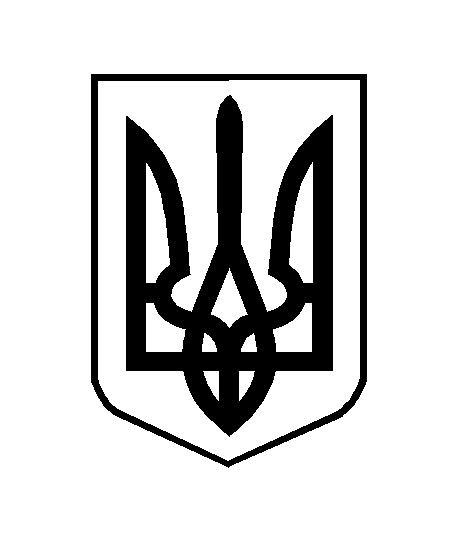 